Région : AuvergneSIOS : Sud EstCette région comporte un seul centre traitant à la fois des enfants et des adultes, le CHU d’Estaing, à Clermont-Ferrand.Deux tiers des greffes 2015 n’avaient pas été encore saisies dans ProMISe au moment de la réalisation de ce rapport. Les données 2015 des différents tableaux sont donc à interpréter avec prudence.Le taux de mortalité à 1 an après la greffe est également à prendre avec réserve car 30,5% des patients n’ont pas de suivi à 1 an saisi dans la base ProMISe.Le centre de Clermont-Ferrand présente une certaine attractivité (flux entrant à 16% et 17% respectivement en 2013 et 2014, 2015 n’étant pas analysable) pour des patients domiciliés essentiellement hors SIOS mais dans des régions limitrophes : Bourgogne, Centre, Limousin, Languedoc-Roussillon. Un tiers des patients entrants sont des enfants.On note par ailleurs une part de flux sortant de patients domiciliés en Auvergne vers le centre de Saint-Etienne principalement.Lieu de greffe des patients domiciliés dans la région (2)* Voir ci-après le lieu de greffe (2) source : base ProMISeAnnée de greffeAnnée de greffeAnnée de greffeAnnée de greffeAnnée de greffeAnnée de greffeAnnée de greffeAnnée de greffeAnnée de greffeAnnée de greffeAnnée de greffeAnnée de greffe201020102011201120122012201320132014201420152015N%N%N%N%N%N%Parmi les patients domiciliés dans la région30793881399343833983847- patients greffés dans la région30793881399343833983847- patients greffés hors région mais dans le SIOS*82161337815817953- patients greffés hors SIOS*003600120000Total381004710042100521004710017100Lieu de greffe des patients greffés hors région mais dans le sios (2)Année de greffeAnnée de greffeAnnée de greffeAnnée de greffeAnnée de greffeAnnée de greffeLieu de greffe des patients greffés hors région mais dans le sios (2)201020112012201320142015Lieu de greffe des patients greffés hors région mais dans le sios (2)NNNNNNcentre de greffe842656Saint-Étienne Institut de Cancérologie de la Loire842656Lyon Hôpital Edouard Herriot020101Lyon Institut d'Hématologie et d'Oncologie Pédiatrique001132Total863889Lieu de greffe des patients greffés hors région et hors sios (2)Année de greffeAnnée de greffeLieu de greffe des patients greffés hors région et hors sios (2)20112013Lieu de greffe des patients greffés hors région et hors sios (2)NNcentre de greffe01Marseille Institut Paoli Calmettes01Besançon Hôpital Jean Minjoz10Créteil Hôpital Henri Mondor10Paris Hôpital Robert Debré10Total31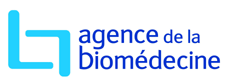 